По горизонтали:    								Кроссворд к конкурсу «Луна-2019» (14 слов)                                                            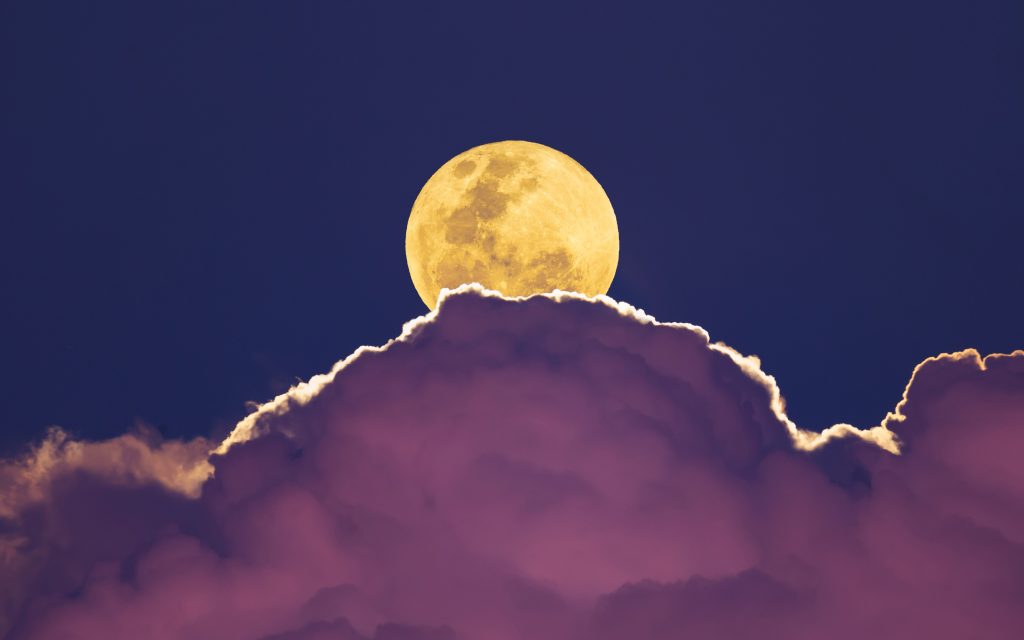 1. Название планеты, спутником которой является Луна. 			Автор: Артур Валов (7 класс)3. Богиня Луны у древних греков.5. Самое «спокойное» море на Луне.6. Транспортное средство, используемое для перемещения по поверхности Луны.7. Кратер на Луне, названный в честь первого космонавта.10. Самое «сладкое» море на Луне.11. Углубление на поверхности Луны.По вертикали:2. Первый человек на Луне4. Лунный грунт.5. Явление, наблюдаемое при совпадении полнолуния с перигеем. 8. Американская миссия по исследованию Луны.9. Ученый, автор художественной книги «На Луне».10. Автор книги «Незнайка на Луне».12. Существует гипотеза, что к образованию Луны привело столкновение этой планеты с Землей. Ответы:9643810251111279ЦИ6ЛУНОХОД4РЛ3СЕЛЕН8А10НЕКТАРА2А аАГПООР5СПОКОЙСТВИЯ1ЗЕМЛЯУЛЛОССПИЛВ11КРА12ТЕРТЕТОИЕРРНЙЙОЛЯНУ7ГАГАРИНИЕ